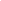 Марафоны Grifon RUN «Петербургские RUN Сезоны»«Праздничная» Серия 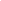 Зимний Sosnovka Марафонпроводимый 03 декабря 2017г. 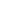 Положениео проведении легкоатлетического забега на дистанциях1 км, 5.275 км, 10.55 км, 21.1 км, 42.2 км, 63.3 кмпарк Сосновка, г. Санкт-Петербург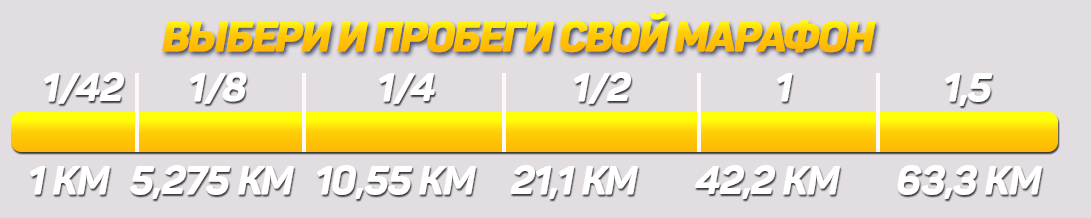 Праздники России, богатые традициями отражаются в беговых событиях GRIFON RUN.Беги, почувствуй запах сосен и елей, услышь хрустальный звон мороза! 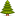 Не пропусти первый новогодний старт зимы! ❄Получи необычную хрустальную медаль с пушистым снегом внутри!Такой новогодней медали у вас еще не было!ВЫБЕРИ свой МАРАФОН, свою дистанцию.03 декабря 2017г. твоя дистанция ждет тебя  в парке Сосновка Бег, скандинавская ходьба, каникросс, котокросс, детский старт.ОрганизацияОбщее руководство: ООО «Компания по организации спортивно-массовых мероприятий «Грифон», команда Grifon Run Директор старта: Елена КиевичДиректор по развитию, PR, координатор СМИ Ольга ЗаботинаДиректор трассы: Дмитрий Светлов Цели и задачи мероприятия:-  	Развитие и популяризация активного, современного и интересного отдыха, общесемейного культурного отдыха, праздников России, богатых традициями;-  	Пропаганда здорового образа жизни, физической культуры и спорта, семейных ценностей путём популяризации занятий оздоровительным бегом, развитие массового спорта;-    Популяризация забегов на средние, длинные дистанции среди любителей бега, бега по пересеченной местности;Развитие и популяризация бега на ультрамарафонские дистанции;- Привлечение к участию в соревнованиях профессиональных спортсменов, учащихся, студентов, любителей бега Санкт-Петербурга и Ленинградской области, других регионов РФ и из других стран, укрепление дружественных связей между спортсменами.-  	Выявление наиболее сильных и выносливых спортсменов среди детей, юниоров, взрослых;-  	Популяризация зоны отдыха на территории парков Санкт-Петербурга;-  	Активизация борьбы с негативными привычками – курением, употреблением алкоголя, наркотиков;-  	Возрождение традиций, любви к истории и культуре, народным традициям, к своему родному городу через занятия спортом.-  	Объединение легкоатлетов России и мира через международное спортивное движение «Бегущая страна»: занятие спортом вместе с другими, находящимися за тысячи километров любителями здорового образа жизни, технологии Virtual Run объединяют спортсменов по всему миру. Наши марафоны – это яркие события, спортивные праздники, наполненные добротой и любовью к спорту, которые навсегда останутся в памяти участников благодаря четко отмеренной и размеченной дистанции, электронному хронометражу, пунктам питания по стандарту, четкому таймингу, призам победителям и бонусам всем участникам, инстапринтеру на мероприятиях, интересной концертной программе, профессиональным фото и ярким тематическим медалям!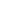  Медаль финишераК каждому марафону мы разрабатываем интересные, запоминающиеся медали. Лучшие дизайнеры воплощают наше видение медали финишера.Медаль финишера Новогодний Sosnovka Марафон- хрустальная (crystal) медаль с видом Санкт-Петербурга и пушистым снегом внутри!Все финишировавшие участники, всех видов активности: бег, скандинавская ходьба, каникросс, детский старт -  на дистанциях 1 км, 5.275 км, 10.55 км, 21.1 км, 42.2 км, 63.3 км награждаются медалью финишера Новогодний Sosnovka Марафон- хрустальная (crystal) медаль с видом Санкт-Петербурга и пушистым снегом внутри!Зимний Sosnovka Марафон - первый новогодний старт зимы. Посвящен приближающемуся Новому 2018 году.ДРЕСС КОД: Приветствуются участники в новогодних костюмах, с элементами новогодних костюмов, в костюмах кигуруми.На мероприятии будет проведен конкурс новогодних костюмов для детей и взрослых, с вручением призов. Судьи конкурса: Дед Мороз и Снегурочка.Условия финансирования соревнованияРасходы по организации и проведению Соревнований покрываются за счет собственных и привлеченных финансовых средств Организатора, а также платежами участников Соревнований. Трасса. Старт. Финиш-  	Старт ультрамарафона (63,3 км) в 9:00-  	Старт марафона (42,2 км) в 10:00.- 	Старт “Детского старта” (1 км) в 11:15- 	Старт “Детского старта” Каникросс (1 км) в 11:17- 	Старт “Детского старта” КОТОкросс (1 км) в 11:19-    Старт участников дистанции 5.275 км «Скандинавская ходьба» в 11-30;-     Старт участников дистанции 5.275 км «Каникросс» в 11-45;-     Старт дистанции 21.1 км в 12:00.-     Старт дистанции 10,55 км в 12:05.-     Старт дистанции 5.275 км в 12:10.-  	Место старта: г. Санкт-Петербург, парк Сосновка, футбольное поле. -  	Дистанции: 1 км, 5.275 км, 10.55 км, 21.1 км, 42.2 км, 63.3 км.-  	Трасса соревнований проходит по кругу длиной 1/8 марафона =  5,275 км. Старт дистанции 1 км – отрезок.-  	Лимит на преодоление дистанции: 7 часов 00 минут.-  	В центре соревнования располагаются выдача номеров участникам, раздевалки, камера хранения. Недалеко от зоны старта находятся биотуалеты.-  	На трассе расположены пункты питания (сладкий чай, кока-кола, вода, бананы, апельсины, изюм, черный хлеб с солью), доступные участникам по ходу забега (на дистанциях 10.55 км, 21.1 км, 42.2 км, 63.3 км). Участники вправе разместить своё питание на столике (подписав его).-На финише расположены пункты питания: “чайная пауза” - горячий чай с сахаром и печеньем и “полевая кухня” - горячий плов.-  	На дистанции полумарафон будут стартовать пейсмейкеры на целевое время: 1:30, 1:45, 2:00. На дистанции марафон: 4:00. Пейсмейкеры – подготовленные спортсмены, в задачу которых входит вести бег по дистанции в равномерном темпе с тем, чтобы финишировать в заданное время. Менее опытные участники забега могут ориентироваться на темп пейсмейкеров, и соотносить свою скорость с ожидаемым результатом.  -   Дежурит карета скорой помощи.Дистанции (карта трассы дистанций)Карты трассы расположена по ссылке: https://goo.gl/5iCMsAТрасса измерена и сертифицируется по правилам ИААФ/АИМС специалистами probeg.org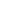 Трасса соревнований проходит по кругу длиной ~ 1/8 марафона = 5.275 км. Дистанции в частях марафона: 1/42 = 1км, ⅛ =5.275 км (1 круг), ¼ =10.55 км (2 круга), ½ =21.1 км (4 круга), 1 = 42 км (8 кругов), 1,5 =63 км 12 кругов). Лимит на преодоление дистанции: 7 часов 00 минут.Старт дистанции “Детский старт 1 км” – маленький круг длиной 1/42 марафона = 1000м Участники- К участию допускаются мужчины и женщины от 3 лет и старше (на юниорские дистанции 5 км и 10 км  допускаются участники с 10 лет (с 2007 г.р.) и старше, на детскую дистанцию 1 км  от 3 до 9 лет (2008-2014г.р.), на дистанции 21.1, 42.2, 63,3 км -  с 18 лет. Возраст технически определяется на 31.12.2017г. Участник самостоятельно оценивает уровень своей физической подготовки и определяет какую дистанцию выбрать.-  Количество участников «Детского старта» 1 км ограничено и составляет 100 человек (в том числе 50 человек регистрация и участие в Соревновании по льготной стоимости). -  Количество участников соревнования дистанций: 1 км, 5,275 км, 10,55 км, 21,1 км, 42,2 км, 63,3 км ограничено и составляет 500 человек.“Детский старт” 1 кмДетский старт направлен на развитие интереса детей к бегу и спорту. На детскую дистанцию 1 км  допускаются участники от 3 до 9 лет (2008-2014г.р.).  Возраст технически определяется на 31.12.2017г.: по правилам соревнований по легкой атлетике принадлежность участников к той или иной группе или подгруппе определяется по году рождения (без учета даты рождения).- Количество участников «Детского старта» 1 км ограничено и составляет 100 человек (из них 50 человек регистрация и участие в Соревновании по льготной стоимости). - Дистанция “Детский старт 1 км” – маленький круг длиной 1/42 марафона = 1000м- За несовершеннолетних детей родители (законные представители) подписывают: заявление, в соответствии с которым они полностью снимают с организаторов ответственность за возможный ущерб здоровью, полученный им во время соревнований и о персональной ответственности за здоровье во время соревнований.- Участники “Детского старта”  награждаются полноценной медалью финишера Новогодний Sosnovka Марафон- хрустальной (crystal) медалью с видом Санкт-Петербурга и пушистым снегом внутри!- По итогам соревнований награждаются Участники “Детского старта” в абсолютном зачете с 1 по 3 место на дистанции “Детский старт” 1 км (мальчики и девочки отдельно). Каникросс и КОТОкросс 1 км (1-2-3 место абсолют мальчики и девочки вместе в каждом виде)- Дети полноценные участники соревнований: для них проводится разминка (утренняя зарядка), на них формируются стартовые пакеты, печатаются номера, на голени крепится чип для фиксации времени. Пользуются всей инфраструктурой соревнований (раздевалки, туалеты, горячее питание, финишный чай, развлекательная программа, медицинская помощь при необходимости, призы в конкурсах и розыгрышах, фото инстапринтера и прочее). Регистрация-  	Регистрация открылась 03 октября 2017 г.-  	Заявку на участие в соревнованиях можно подать на сайте по адресу: https://grifonrun.ru-  	Регистрация завершается 30 ноября 2017 г. или ранее, при достижении лимита участников. Зарегистрированным считается участник, который подал заявку и оплатил стартовый взнос.- По окончании регистрации 30 ноября 2017г.  участникам 01 декабря 2017г. присваиваются стартовые номера. Участник Соревнования может бежать только под своим зарегистрированным номером.- В день СТАРТА дополнительная регистрация возможна с 10-00 до 12-00, при наличии свободных стартовых пакетов. Схема регистрации-  	Участник заполняет форму регистрации. При регистрации участник обязан указывать персональные данные в соответствии c удостоверением личности. Регистрация участника аннулируется, если участником указаны ложные, неточные или неполные данные. В случае аннулирования регистрации денежные средства участнику не возвращаются.-  	Далее, переходит на страницу оплаты и оплачивает стартовый взнос.Участник считается зарегистрированным, если он заполнил регистрационную форму и оплатил регистрационный взнос. -  	После получения оплаты спортсмен попадает в список участников в течение  48-ми часов. В случае успешной регистрации, на сайте в общем списке всех участников напротив фамилии участника отмечается зеленая “галочка”.- По окончании регистрации 30 ноября 2017г. участникам присваиваются стартовые номера. Участник Соревнования может бежать только под своим зарегистрированным номером.Оплаченная регистрация на Соревнование отмене не подлежит, регистрационный взнос не возвращается.Перерегистрация (переход на онлайн формат) производится строго до 30 ноября  2017, для этого напишите на почту grifonrun@gmail.comСхема Перегистрации-  	Перерегистрация (передача стартового слота другому участнику) производится строго до 30 ноября 2017, для этого напишите на почту grifonrun@gmail.comПеререгистрация (переход на онлайн формат) производится строго до 30 ноября  2017, для этого напишите на почту grifonrun@gmail.com- Дистанция, выбранная при регистрации на Соревнование может быть изменена до закрытия электронной регистрации при наличии свободных мест. Для изменения дистанции необходимо пройти по ссылке «Изменить заявку» из письма – подтверждения от системы регистрации или направить заявку на адрес электронной почты mail@o-time.ruВ случае перехода с меньшей на большую дистанцию участник обязан доплатить разницу до фактической стоимости забега на момент смены дистанции и оплатить услуги по перерегистрации. В случае перехода с большей на меньшую дистанцию оплачиваются только услуги по перерегистрации.Стоимость услуги по перерегистрации 400 рублей.Стоимость услуги по перерегистрации для «Специальных категорий участников» – бесплатно. Cтартовый взнос Плата за участие-  	Участие необходимо оплатить после заполнения регистрационной формы. Способы оплаты: банковские карты платежных систем Visa, MasterCard, Maestro и ЯндексДеньги в режиме онлайн.-  	В плату за участие (офлайн формат) входит подготовленная и размеченная трасса, стартовый номер, хронометраж, возможность бежать на целевое время за пейсмейкерами (на дистанции полумарафон будут стартовать пейсмейкеры на целевое время: 1:30, 1:45, 2:00. На дистанции марафон на целевое время 4:00), медаль финишера, результат в заключительном протоколе, награждение, призы, обслуживание в пунктах питания: для всех участников - питание чайная пауза (чай с сахаром и печеньем, питьевая вода), горячее питание (плов) и на трассе для участников дистанций от 10.55 км- 63.3 км (питьевая вода, изотоник, сладкий чай, кока-кола, бананы, апельсины, изюм, черный хлеб с солью), пользование биотуалетами, при необходимости — первая медицинская помощь на всем протяжении трассы (дежурит карета скорой помощи). Для участников также каждый раз добавляются дополнительные возможности- фотозона, развлекательная программа, инстапринтер: возможность бесплатно распечатать фото прямо на мероприятии, спортивный массаж на финише и другое.- В плату за участие (онлайн формат) входит электронный стартовый номер, медаль финишера, электронный диплом участника, участие в конкурсах и розыгрышах, результат в итоговом протоколе. -  	При отмене соревнования по независящим от организатора причинам плата за участие не возвращается.-  	Возврат стартового взноса не предусмотрен.Публикация информации о Зимнем Sosnovka Марафоне- Информация по Зимнему Sosnovka Марафону (оффлайн формат в Удельном парке)  выкладывается в группе VK Зимний Sosnovka Марафон  - по ссылке: https://vk.com/russianruntradition- Информация по онлайн формату Зимний Sosnovka Марафон выкладывается в группе VK  "Бегущая страна- виртуальные забеги" - по ссылке: https://vk.com/grifon_virtual_run Также участники на электронную почту, указанную при регистрации получают письма со ссылками на стартовые номера, финишный протокол, треками почтовых отправлений и др. информацией.Льготы на оплату стартового взноса (для offline формата соревнований):Льготы на оплату стартового взноса  предоставляются только при регистрации заранее - до 30 ноября 2017г. В день старта регистрация льготной категории участников с учетом льгот - не производится.Скидки на Virtual Run (online формат) -  не распространяются.- дети до 9 лет (2008 г.р. и младше) - льготная стоимость регистрации (лимит 50 человек). По правилам соревнований по легкой атлетике принадлежность участников к той или иной группе или подгруппе определяется по году рождения (без учета даты рождения).- участникам старше 60 лет (1957 г.р. и старше) предоставляется скидка 50% со стартового взноса.- участникам  старше 75 лет (1942 г.р. и старше) - льготная стоимость регистрации (стоимость слота 500 руб.).-  инвалиды 2-3 группы скидка 50%.-  беговым и спортивным клубам скидки на участие от 10 человек участников.-  Партнёрам предоставляется один льготный слот на команду.Для активации регистрации и предоставления скидки пишите на почту: grifonrun@gmail.comПобедители Марафона Андрея Первозванного (offline формат соревнований):Победители в абсолютном зачете на дистанциях бег 5.275 км, 10.55 км, 21.1км, 42,2 км и  63.3 км: - 	1 место на - скидка 50%;-  	2-е место - скидка 40%;-  	3-е место - скидка 30%;Скидка действует только на следующий старт и не переоформляется на другого участника. Скидки на Virtual Run (online формат) -  не распространяются.Льготы на оплату стартового взноса  предоставляются только при регистрации заранее - до 30 ноября 2017г. В день старта регистрация льготной категории участников с учетом льгот - не производится.Для активации регистрации и предоставления скидки заранее пишите на почту: grifonrun@gmail.comПолучение стартовых пакетовВыдача стартовых пакетов осуществляется в день старта, в парке. При получении стартового пакета участник обязан предъявить: документ удостоверяющий личность (или его ксерокопию) оригинал медицинской справки, в которой должно быть указано, что участник допущен к соревнованию на выбранную им дистанцию, либо дистанцию большей протяженности. Справка должна быть действительная на момент соревнований (датирована не ранее, чем за 6 месяцев до даты забега).При получении стартового пакета участник обязан подписать заявление, в соответствии с которым он полностью снимает с организаторов ответственность за возможный ущерб здоровью, полученный им во время соревнований. За несовершеннолетних детей (участников дистанций “детский старт” и “юниоры”) документы подписывают родители (законные представители): заявление, в соответствии с которым они полностью снимают с организаторов ответственность за возможный ущерб здоровью, полученный им во время соревнований и о персональной ответственности за здоровье во время соревнований.Первая помощьПервую помощь можно получить на финише. В стартовом городке соревнований располагается медицинский персонал. Заметив на трассе человека, попавшего в беду, непременно сообщите об этом медицинскому персоналу или организаторам.Сход с дистанцииВ случае, если участник решил прервать соревнование, он должен проинформировать об этом ближайшего судью. Медицинский персонал, организаторы и судьи соревнования вправе отозвать участника с трассы, если они сочтут это необходимым. ДисквалификацияОрганизаторы и судейская бригада имеют право дисквалифицировать участника, если он не соблюдает правила соревнований, мешает другим участникам или иным образом препятствует проведению соревнования.Организатор оставляет за собой право дисквалифицировать участника в следующих случаях:- участия под стартовым номером, зарегистрированным на другого участника;- участия без стартового номера;- внесения любых изменений в стартовый номер участника;- участник начал забег до официального старта Соревнования, после закрытия стартаили участник не пересек линию старта;- выявления фактов сокращения участником дистанции;- использование любых механических средств передвижения;- врач Соревнования принял решение о снятии участника с дистанции по состоянию здоровья;- участник не укладывается в контрольное время закрытия участков дистанции Соревнования;- участник финишировал после закрытия финиша.Безопасность зрителей и участников- Безопасность зрителей и участников Соревнований осуществляется в соответствии с Правилами обеспечения безопасности при проведении официальных спортивных соревнований, утвержденными постановлением Правительства Российской Федерации от 18.04.2014 № 353.- Участникам, при необходимости будет оказана медицинская помощь на всей протяженности трассы, а также будет обеспечено дежурство врачей в стартово-финишной зоне.- Порядок оказания медицинской помощи при проведении физкультурных и спортивных мероприятий утвержден Федеральным законом от 04.12.2007 N 329-ФЗ "О физической культуре и спорте в Российской Федерации".Организатор не несет ответственности за ущерб, причиненный участникам или третьим лицам в ходе соревнования. Вся ответственность возлагается на непосредственных виновников.Хронометраж- Фиксация времени производится с помощью электронного хронометража-чипа, размещенного на лодыжке ноги.- Стартовый номер размещается на груди участника или на специальной поясной сумке спереди. Убедитесь, что номер на старте закреплен на передней части тела и ничто не препятствует его прочтению.-  Все финишировавшие участники награждаются медалью финишера в обмен на чип электронного хронометража.Организатор Соревнования не гарантирует получение личного результата участником в следующих случаях:- размещение стартового номера в месте, отличном от рекомендованного;- повреждение электронного чипа хронометража;- утрата стартового номера или электронного чипа.Регистрация результатовРезультат участников Соревнования фиксируется:- электронной системой хронометража;- системой видеорегистрации;Итоговые результаты транслируются в режиме онлайн и публикуются на сайте http://reg.o-time.ru/list_future.php не позднее 08.12.2017г.ПретензииПретензии к судьям и апелляционные жалобы принимаются в день соревнований до 17:00 (время закрытия соревнований и стартового городка). Награждение (offline формат)-  Награждаются дети с 1 по 3 место на дистанции “Детский старт” 1 км, мальчики и девочки; Отмечаются самые маленькие участники (6 человек мальчики и девочки)-  Награждаются дети с 1 по 3 место на дистанции “Детский старт, каникросс” 1 км;-  Награждаются дети с 1 по 3 место на дистанции “Детский старт, котокросс” 1 км;-  Награждаются юниоры с 1 по 3 место на юношеских дистанциях 5,275 км, 10,55 км, мальчики и девочки;-   Награждаются мужчины и женщины с 1 по 3 место на дистанции: 5.275 км в номинациях: “Взрослые”, “Юниоры”, “Скандинавская ходьба” и “ Каникросс”; отмечаются почетные участники (мужчины и женщины от 70 лет).- Награждаются мужчины и женщины с 1 по 3 место на дистанции: 10.55 км в номинациях: “Взрослые”, “Юниоры”;-    Награждаются мужчины и женщины с 1 по 3 место в абсолютном зачете на дистанциях: 21.1 км, 42.2 км, 63.3 км;-  Все финишировавшие участники на дистанциях 1 км, 5.275 км, 10.55 км, 21.1 км, 42.2 км, 63.3 км награждаются медалью финишера Новогодний Sosnovka Марафон - хрустальной (crystal) медалью с видом Санкт-Петербурга и пушистым снегом внутри!-   Неявка победителя или призера на церемонию награждения оставляет за организаторами право распорядиться призами по своему усмотрению.- Партнерами Марафона могут быть учреждены специальные номинации и призы по согласованию с Организатором.ФотографированиеОрганизатор осуществляют фото и видеосъемку Соревнования и оставляет за собой право использовать полученные им во время Соревнований материалы в рамках деятельности, а также рекламы Соревнований 2017 года и последующих годов, а также спортивно-массовых мероприятий, проводимых Организатором, по своему усмотрению.Медицинский контроль и допуск к участию-   Участник допускается при предъявлении справки годностью не более 6 месяцев на момент старта.-  Участник обязан подписать заявление, в соответствии с которым он полностью снимает с организаторов ответственность за возможный ущерб здоровью, полученный им во время соревнований.Программа соревнований03 декабря 2017г., парк Сосновка Санкт-Петербурга, футбольное поле  -  08:30 Открытие стартово-финишного городка, начало работы раздевалок и камер хранения;- 08:30 до 11:00 Выдача стартовых пакетов участникам -  номеров и электронных чипов;-   9:00 Старт ультрамарафона (63.3 км);-   10:00 Старт дистанции марафон (42.2 км);-   11:00 Официальная церемония открытия Соревнований;-  11:15 до 15:30 - развлекательная программа для участников, розыгрыш призов, детская анимационная зона, фотозона,  концертная программа, инстапринтер;-  11:05 Утренняя зарядка для участников “Детского старта” (дистанция 1 км), участников дистанции 5.275 км «Скандинавская ходьба» и «Каникросс»;-   11:15 Старт “Детского старта бег 1 км”, -   11:17 Старт “Детский старт каникросс 1км”, -   11:19  Старт “Детский старт КОТОкросс 1 км”;-   11:30 Старт участников дистанции 5.275 км «Скандинавская ходьба»;-   11:40 Массовая разминка участников у сцены;-   11:45 Старт участников дистанции 5.275 км «Каникросс»;-   11:50 Брифинг, построение участников в стартовой зоне;-   12:00 старт дистанции 21.1 км;-   12:05 старт дистанции 10.55 км;-   12:10 старт дистанции 5.275 км  (взрослые и юниоры);-  13:00 награждение победителей дистанции 1 км: “Детский старт”; “Детский старт каникросс”, “Детский старт КОТОкросс”;-   13:10 награждение победителей дистанции 5.275 км «Скандинавская                 ходьба»-   13:20 награждение победителей дистанции 5.275 км «Каникросс»-   13:30 награждение победителей дистанции 5.275 км (взрослые и юниоры)-   13:40 награждение победителей дистанции 10.55 км.-   14:00 награждение победителей дистанции 21.1 км.-   14:30 награждение победителей дистанции 42.2 км.-   15:30 награждение победителей дистанции 63.3 км-    16:00 закрытие соревнований;-    16:30 – закрытие стартового городка, уборка территории, вывоз мусора;-    17:00 – выезд из парка. До встречи на старте!      Команда Grifon Rungrifonrun@gmail.com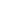 Virtual Run (формат online)"Бегущая страна" - спортивный проект команды "Grifon Run" который формирует здоровое поколение и объединяет людей всей страны!Присоединяйся где бы ты не был! Беги вместе с тысячами участников по всему миру! Получи медаль финишера! Выбирай свою дистанцию и собери свой полноценный марафон. Начни сегодня!Grifon Virtual Run это забеги, которые можно совершать в любом месте, в любое время, с любым темпом и в любой компании!Для настоящих любителей спорта нет преград и расстояний – даже если вы живете в разных городах это не повод отказаться от совместной пробежки по красивейшим местам планеты не выходя из фитнес-клуба или на беговой дорожке дома.Виртуальный забег: технологии объединяют спортсменов по всему миру. Мы предоставляем возможность пробежать наши забеги в онлайн режиме и собрать полную коллекцию медалей- для всех иногородних и международных участников и участников из Санкт-Петербурга и Ленинградской области, кто по той или иной причине не может бежать офлайн с нами в парках любимого города.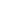 Участники Virtual Run (формат online)К участию допускаются мужчины и женщины от 3 лет и старше. Участник самостоятельно оценивает уровень своей физической подготовки и определяет какую дистанцию выбрать.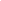 Бег, скандинавская ходьба, каникросс, котокросс, детский старт, плавание, ролики, беговая дорожка, велосипед, самокат, лыжероллеры, коньки, лыжи -  все виды активности.Серия марафонов Grifon Virtual RUN Сезоны: ты можешь выбрать любой удобный для тебя день и время, и пробежать (на улице или на беговой дорожке), пройти (скандинавская ходьба), пробежать с собакой (каникросс, собака получает свою медаль финишера) проехать на лыжах,  велосипеде, самокате, роликах, лыжероллерах или даже проплыть выбранную дистанцию- в зависимости от твоего желания и сезона на улице - и получи эксклюзивную металлическую медаль, украшенную эмалью! Бери с собой членов семьи или друзей и финишируйте вместе!Можно совершить Виртуальный забег в любом месте и за любое время в течение указанных дней пока открыто событие. Просто пробеги (пройди, проплыви) свой марафон,в частях марафона: 1/42 =1 км, 1/8 =5.275 км, 1/4 =10.550км, 1/2 = 21.1км, марафон = 1 = 42.2км, ультра =1.5= 63.3 км и получи эксклюзивную металлическую медаль, украшенную эмалью! Участники дети и начинающие бегуны могут преодолеть дистанцию "Детский старт", “Начинающие”, равную 1 км.Медаль финишера:Все участники на всех дистанциях и видов активности получают Медаль финишера - хрустальную (crystal) медаль с видом Санкт-Петербурга и пушистым снегом внутри!Такой новогодней медали у вас еще не было!ДРЕСС КОД: Зимний Sosnovka Марафон - первый новогодний старт зимы. Посвящен приближающемуся Новому 2018 году.Приветствуются участники в новогодних костюмах, с элементами новогодних костюмов, в костюмах кигуруми. Ждем ваши тематические фото с забега.Дистанции:ДИСТАНЦИИ на выбор: 1 км, 5.275км, 10.550км, 21.1км, 42.2км, 63.3 км.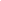 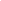 Выбранную дистанцию участник указывает после забега при заполнении финишной формы, также указывая вид выбранной активности и почтовый адрес для отправки медали.Все виды активности: бег, скандинавская ходьба, каникросс, детский старт, плавание, ролики, лыжероллеры , беговая дорожка, велосипед, самокат.Регистрация Virtual Run (формат online)-  	Регистрация открылась 03 октября 2017 г.-  	Заявку на участие в соревнованиях можно подать на сайте по адресу: https://grifonrun.ru/online-  	Регистрация завершается 30 ноября 2017 г. или ранее, при достижении лимита участников.-  Зарегистрированным считается участник, который подал заявку и оплатил стартовый взнос.-  	После получения оплаты спортсмен попадает в список участников в течение  48-ми часов. - По окончании регистрации 01 декабря 2017г. участникам присваиваются стартовые номера и отправляются на мэйл, указанный при регистрации. - Оплаченная регистрация на Соревнование отмене не подлежит, регистрационный взнос не возвращается.Стартовый взнос Virtual Run (формат online):Схема Регистрации Virtual Run (формат online)- Участник регистрируется на сайте https://grifonrun.ru , заполняет все данные, в графе "ONLINE" ставит "галочку" и оплачивает забег. (Дистанцию участник указывает ПОСЛЕ забега,  при заполнении финишной формы. Адрес отправки медали также указывается при заполнении финишной формы после забега).Зарегистрированным считается участник, который подал заявку и оплатил стартовый взнос.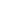 Плата за участие Virtual Run (формат online) -  	Участие необходимо оплатить после заполнения регистрационной формы. Способы оплаты: карты Visa, MasterCard, Maestro и ЯндексДеньги-  	В плату за участие входит: электронный стартовый номер, медаль финишера, электронный диплом участника, участие в конкурсах и розыгрышах, результат в итоговом протоколе. - Доставка медали, грамот и призов по России для иногородних участников включена в стоимость (доставка в другую страну оплачивается отдельно, оговаривается индивидуально, исходя из расценок почты России). Участники - жители Санкт-Петербурга получают медали и призы лично в магазине Sportopen в ТРК Лето ( адрес ТРК ЛЕТО: Санкт-Петербург, Пулковское шоссе д.25, корп. 1, лит. А, магазин Sportopen находится на 1 этаже).-  	При отмене соревнования по независящим от организатора причинам плата за участие не возвращается.-  	Возврат стартового взноса не предусмотрен.Публикация информации о Зимнем Sosnovka Марафоне (формат онлайн)- Информация по онлайн формату Зимний Sosnovka Марафон выкладывается в группе VK  “Бегущая страна - виртуальные забеги” - по ссылке: https://vk.com/grifon_virtual_runПолучение стартовых пакетов Virtual Run (формат online)01 декабря 2017г. (после закрытия общей регистрации 30 ноября 2017г.) Участник получает на мэйл, указанный при регистрации стартовый номер и инструкцию;Правила проведения Virtual Run (формат online)Виртуальный формат забега проводится в течении 5 дней, на выбор участника: 03, 04, 05, 06, 07 декабря 2017г. Участник бежит выбранную дистанцию ОДИН раз, в любой удобный ему день в этом временном промежутке.Подтверждение результатов Virtual Run (формат online)Результаты принимаются путем заполнения участником финишной формы.В день своего старта  Участник должен отправить нашим специалистам отчеты в виде скринов треков с гаджетов (на выбор - страва, беговые трекеры установленные на смартфон, планшет или с помощью беговых часов). Обязательное условие к трекеру: дистанция, время и дата.Обязательное условие на своей странице участник выкладывает фото с номером с хэштегами мероприятия:#GrifonRUN #GrifonVirtualRUN #ЗимнийSosnovkaМарафон #БегущаяСтрана #СкороНовыйГодПосле обработки отчетов 08-09 декабря 2017г. составляется Финишный протокол и 10 декабря  2017г. выкладывается в группе https://vk.com/grifon_virtual_runДисквалификация:Организаторы и судейская бригада имеют право дисквалифицировать участника, если он не соблюдает правила соревнований, вводит в заблуждение предоставлением неверных данных.Награждение, получение медалей и призов Virtual Run (формат online)Все финишировавшие по таймингу участники награждаются медалью финишера.Иногородние участники получают медали, грамоты и призы за победу в творческих конкурсах - по почте.Доставка медали, грамот и призов по России для иногородних участников включена в стоимость (доставка в другую страну оплачивается отдельно, оговаривается индивидуально, исходя из расценок почты России). Участники - жители Санкт-Петербурга медаль финишера, грамоты и призы за победу в творческих конкурсах получают лично в магазине Sportopen в ТРК Лето (адрес ТРК ЛЕТО: Санкт-Петербург, Пулковское шоссе д.25, корп. 1, лит. А, магазин Sportopen находится на 1 этаже). Срок хранения медали 1 месяц с даты доставки на пункт выдачи. Неявка в течение месяца за медалями оставляет за организаторами право распорядиться ими по своему усмотрению.Призы от спонсоров и партнеров могут разыгрываться рандомно среди участников.Партнерами Марафона могут быть учреждены специальные номинации и призы по согласованию с Организатором.Участие принесет массу позитивных эмоции, мотивацию для интенсивных тренировок и стремления к победе, а главное, энтузиазм для саморазвития.Программа соревнований Virtual Run (формат online) :«Бегущая страна» Зимний Sosnovka Марафон- 01 декабря 2017г. Участник получает на мэйл, указанный при регистрации инструкцию и стартовый номер, который можно распечатать и прикрепить во время пробега (по желанию Участника).- 01 декабря 2017г. на почту, указанную при регистрации, мы отправим письмо с финишной формой.- 3,4,5,6,7 декабря (в любой из дней, по выбору Участника) Участники совершают пробег с 00:00 до 23:59 по местному времени фиксируя пробежку беговым гаджетом.- До 23:59 08 декабря принимаются результаты путем заполнения участником финишной формы.- 09 декабря на основании полученных отчетов и заполненных финишных форм формируется итоговый протокол и выкладывается в группе мероприятия.- 11-21 декабря 2017г. осуществляется отправка медалей и призов иногородним Участникам.- начиная с 12 декабря, после 15:00 Участники - жители Санкт-Петербурга получают медали и призы лично - в магазине Sportopen в ТРК Лето ( Адрес ТРК ЛЕТО: Санкт-Петербург, Пулковское шоссе д.25, корп. 1, лит. А, магазин Sportopen находится на 1 этаже). Медаль хранится в пункте выдачи 1 месяц.До встречи на старте «Бегущая страна» Grifon Virtual Run  (формат online)   Команда Grifon Run grifonrun@gmail.com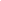 Такой новогодней медали у вас еще не было!Медаль хрустальная (crystal) с видом Санкт-Петербурга (грифоны на Банковском мосту и вид Храма Воскресения Христова Спас на крови в Санкт-Петербурге) и пушистым снегом внутри! Нанесено название Марафона, девиз “Выбери и пробеги свой марафон” и логотип Grifon RUN. Крепится на фирменную ленту с кобальтовой сеткой, с нанесением логотипа, даты, названия марафона и изображением сосновой шишки.дистанция и виды активностичасть марафонастоимость Стартового взносастоимость Стартового взносастоимость Стартового взносастоимость Стартового взносадистанция и виды активностичасть марафонас момента открытия регистрации до 11.10.17с 12.10.17по 12.11.17с 13.11.17по 30.11.17в день соревнований03.12.2017 - при наличии слотов63.3 км  \ бег 1,51200140016002000марафон 42.2 км \ бег11100130015002000полумарафон 21,1 км \ бег1/2100012001400200010.55 км \ бег1/49001150130020005.275 км \ бег \ скандинавская ходьба \ каникросс1/8900110012002000Virtual Run (online формат)дистанция по выбору9001100110015001 км \ бег \ каникросс \ котокросс (лимит 50 человек)1/4250050060010001 км \ бег \ каникросс \ котокросс (свыше лимита 50 человек)1/42хх8001000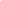 Медаль хрустальная (crystal) с видом Санкт-Петербурга (грифоны на Банковском мосту и вид Храма Воскресения Христова Спас на крови в Санкт-Петербурге) и пушистым снегом внутри! Нанесено название Марафона, девиз и логотип Grifon RUN. Крепится на фирменную ленту с кобальтовой сеткой, с нанесением логотипа, даты и  названия марафона.дистанциячасть марафонастоимость Стартового взносастоимость Стартового взносастоимость Стартового взносадистанциячасть марафонас момента открытия регистрации до 11.10.17с 12.10.17по 12.11.17в день соревнований03.12.2017 - при наличии слотовVirtual Run (online формат)дистанция по выбору90011001500